Сумська міська радаВиконавчий комітетРІШЕННЯ	 З метою підвищення ефективності адміністративного впливу на роботу закладів торгівлі та побутового обслуговування населення та на стан благоустрою і суспільного порядку в місті, враховуючи кадрові зміни, відповідно до рішення виконавчого комітету Сумської міської ради від 15.01.2019 № 22 «Про затвердження Положення про адміністративну комісію при виконавчому комітеті Сумської міської ради», статті 215 Кодексу України про адміністративні правопорушення, підпункту 4 пункту «б» частини 1 статті 38 та керуючись частиною першою ст. 52  Закону України «Про місцеве самоврядування в Україні» та враховуючи розпорядження міського голови від 16.08.2019 № 278-Р «Про розподіл обов’язків між  міським головою, секретарем міської ради, першим заступником міського голови, заступниками міського голови з питань діяльності виконавчих органів ради та заступником міського голови, керуючим справами виконавчого комітету» виконавчий комітет Сумської міської ради                                                          В И Р І Ш И В:	1. Утворити адміністративну комісію при виконавчому комітеті Сумської міської ради у складі згідно з додатком.	2. Вважати таким, що втратило чинність, рішення виконавчого комітету Сумської міської ради від 10.07.2018  № 358 «Про утворення адміністративної комісії при виконавчому комітеті Сумської міської ради».3. Організацію виконання рішення покласти на заступника міського голови з питань діяльності виконавчих органів ради Галицького М.О.В.о. міського головиз виконавчої роботи                                                                                 В.В.Войтенко Качанова 700-666Розіслати: до справи, згідно з додатком членам адміністративної комісіїРішення доопрацьовано і вичитано, текст відповідає оригіналу прийнятого рішення та вимогам статей 6-9 Закону України «Про доступ до публічної інформації» та Закону України «Про захист персональних даних»        Проект рішення виконавчого комітету Сумської міської ради «Про утворення адміністративної комісії при виконавчому комітеті Сумської міської ради» був завізований:В.о. завідувача сектору з питань забезпечення роботи адміністративної комісії					О.Л. МанжараДодаток до рішення виконавчого комітетувід 			№ Завідувач сектору з питань забезпечення роботи адміністративної комісії                                                  О.М. Качанова 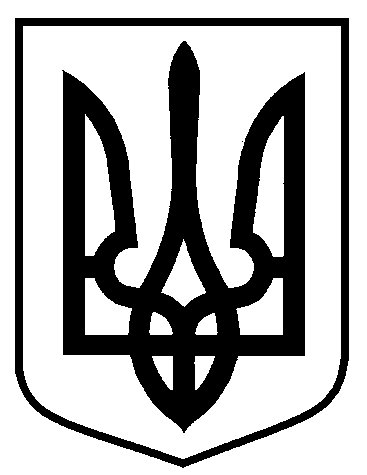 від  19.08.2019  №  480Про утворення адміністративної комісії при виконавчому комітеті Сумської міської ради	посадаПрізвище та ініціали осіб, які завізували проект рішення виконавчого комітету Сумської міської ради Завідувач сектору з питань забезпечення роботи адміністративної комісіїО.М. КачановаЗаступник міського голови з питаньдіяльності виконавчих органів радиМ.О. ГалицькийВ.о. начальника правового управлінняІ.В. КальченкоНачальник відділу протокольної роботи та контролю Л.В. МошаВ.о. заступника міського голови з питань діяльності виконавчих органів ради, керуючого справами виконавчого комітетуВ.В. МотречкоС К Л А ДС К Л А ДС К Л А ДС К Л А Дадміністративної комісії при виконавчому комітетіСумської міської радиадміністративної комісії при виконавчому комітетіСумської міської радиадміністративної комісії при виконавчому комітетіСумської міської радиадміністративної комісії при виконавчому комітетіСумської міської радиГалицький                                     -Максим Олегович заступник міського голови з питань діяльності виконавчих органів ради, голова комісії;Голопьоров                                   -Руслан Володимировичначальник управління «Інспекція з благоустрою міста Суми» Сумської міської ради, заступник голови комісії;Брязкун                                         -Григорій Вікторовичголовний спеціаліст відділу з питань взаємодії з правоохоронними органами та оборонної роботи Сумської міської ради, заступник голови комісії;Качанова                                      - Олена Миколаївназавідувач сектору з питань забезпечення роботи адміністративної комісії, відповідальний секретар адміністративної комісії;Члени комісії:Васюра                                           -                             Наталія  Олексіївна                               головний спеціаліст сектору з питань забезпечення роботи адміністративної комісії  Сумської міської ради;Даценко                                         -               Галина Володимирівназаступник начальника відділу торгівлі, побуту та захисту прав споживачів  Сумської міської ради;Гетьманська                                 -  Ірина Вікторівна старший інспектор відділу  превенції Сумського відділу поліції  Головного управління Національної поліції в Сумській області, майор поліції (за згодою);Горева                                            -  Євгенія Юріївнаначальник відділу правового забезпечення, договірної, дозвільної документації та супроводу адміністративної практики управління «Інспекція з благоустрою міста Суми» Сумської міської ради;Занченко                                        -Анатолій Геннадійовичначальник управління з питань праці Сумської міської ради;Коренев                                         -              Іван Вікторович Кривцов                                         -  Андрій Володимировичначальник управління благоустрою департаменту інфраструктури міста Суми Сумської міської ради;начальник управління архітектури та містобудування Сумської міської ради - головний архітектор;Манжара                                       -  Оксана Леонідівна головний спеціаліст сектору з питань забезпечення роботи адміністративної комісії Сумської міської ради;Черкашин                                    -Антоній Михайловичстарший інспектор відділу безпеки дорожнього руху УПП в Сумській області, капітан поліції.